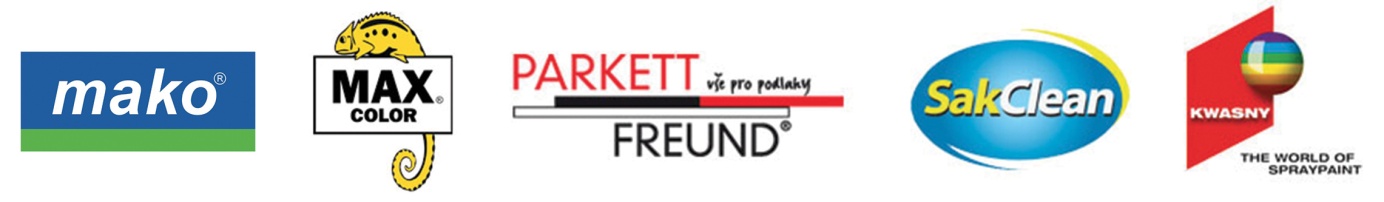  Vážení zákazníci, z důvodu pokračujících inovací v etiketách, změn v EAN kódech a balení zboží jsme přistoupili k úpravám i u brusných mřížek.Změna se týká těchto parametrů:Etikety, měrné jednotky a u brusných mřížek řady 8497.. i EAN kódy. Nadále se brusné mřížky budou prodávat jako balení po 3. nebo10-ti kusech.Číslo za pomlčkou udává počet kusů v 1 balení.To znamená, že pokud budete chtít objednat 10ks ( 3ks ) mřížek, objednávejte 1 balení-kus.Obdržíte 1 balení po 10-ti ( 3 ) kusech.Aktuální sortiment brusných mřížek naleznete na druhé straně tohoto dopisu.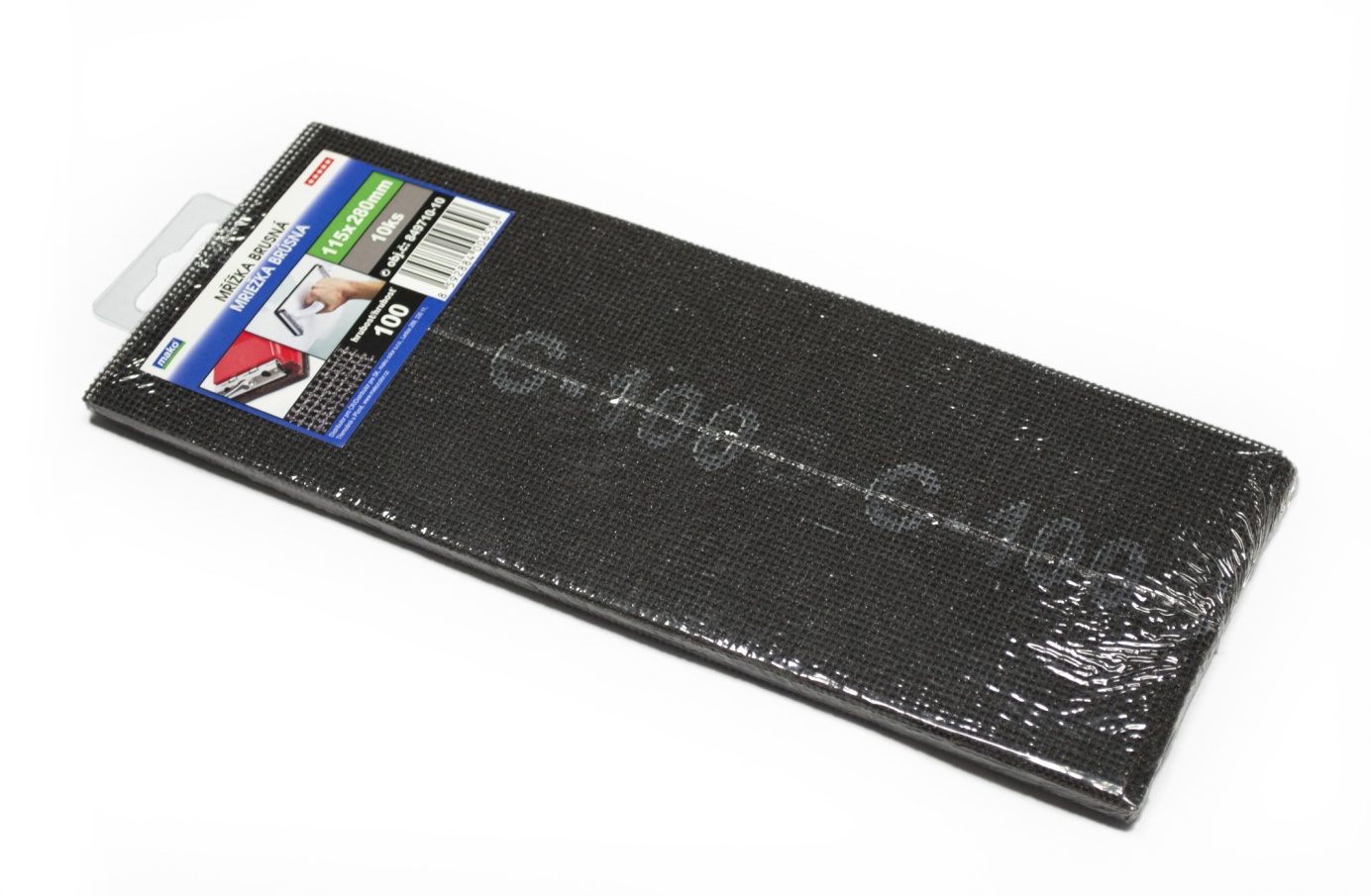 Aktuální sortiment brusných mřížek:Děkujeme za pochopení a přejeme mnoho obchodních úspěchůKamil Sedláčekmako color s.r.o.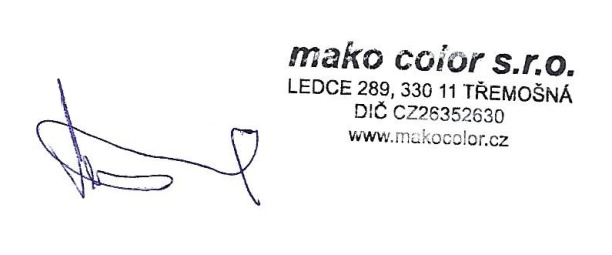 Registrační čísloNázev 1Název 2EAN849608-10mřížka brusná hrubost 80nylonová tkanina 93x280mm, posyp Silicium Carbid, 10 ks v balení8592884001270849608CZmřížka brusná hrubost 80nylonová tkanina 93x280mm, posyp Silicium Carbid8592884001270849610-10mřížka brusná hrubost 100nylonová tkanina 93x280mm, posyp Silicium Carbid, 10 ks v balení8592884001287849610CZmřížka brusná hrubost 100nylonová tkanina 93x280mm, posyp Silicium Carbid8592884001287849612-10mřížka brusná hrubost 120nylonová tkanina 93x280mm, posyp Silicium Carbid, 10 ks v balení8592884001294849612CZmřížka brusná hrubost 120nylonová tkanina 93x280mm, posyp Silicium Carbid8592884001294849618-10mřížka brusná hrubost 180nylonová tkanina 93x280mm, posyp Silicium Carbid, 10 ks v balení8592884001300849618CZmřížka brusná hrubost 180nylonová tkanina 93x280mm, posyp Silicium Carbid8592884001300849708-10mřížka brusná hrubost 80nylonová tkanina 115x280mm, posyp Silicium Carbid, 10 ks v balení8592884006541849708CZmřížka brusná hrubost 80nylonová tkanina 115x280mm, posyp Silicium Carbid8595573516840849710mřížka brusná hrubost 100nylonová tkanina 115x280mm, posyp Silicium Carbid, 3ks v balení4002168849718849710-10mřížka brusná hrubost 100nylonová tkanina 115x280mm, posyp Silicium Carbid, 10 ks v balení8592884006558849710-3mřížka brusná hrubost 100nylonová tkanina 115x280mm, posyp Silicium Carbid, 3 ks v balení8592884006589849710CZmřížka brusná hrubost 100nylonová tkanina 115x280mm, posyp Silicium Carbid8595573516857849712-10mřížka brusná hrubost 120nylonová tkanina 115x280mm, posyp Silicium Carbid, 10 ks v balení8592884006565849712CZmřížka brusná hrubost 120nylonová tkanina 115x280mm, posyp Silicium Carbid8595573516864849718mřížka brusná hrubost 180nylonová tkanina 115x280mm, posyp Silicium Carbid, 3ks v balení4002168849725849718-10mřížka brusná hrubost 180nylonová tkanina 115x280mm, posyp Silicium Carbid8592884006572849718-3mřížka brusná hrubost 180nylonová tkanina 115x280mm, posyp Silicium Carbid, 3 ks v balení8592884006596849718CZmřížka brusná hrubost 180nylonová tkanina 115x280mm, posyp Silicium Carbid8595573516871